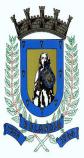 SECRETARIA MUNICIPAL DE EDUCAÇÃOEDUCAÇÃO INFANTIL – ROTEIROATIVIDADES COMPLEMENTARES DE ESTUDO – COVID 19ESCOLA/ CMEI MUNICIPAL: CMEI ZILDA ARNSPROFESSORAS: EDILENE E JACQUELINETURMA: INFANTIL 1 – CRIANÇAS BEM PEQUENAS (1 ANO) PERÍODO DE REALIZAÇÃO: 25 A 31 DE JULHOSENHORES PAIS E RESPONSÁVEIS VOCÊS ESTARÃO RECEBENDO AS ATIVIDADESCOMPLEMENTARES DE ESTUDO PARA O PERÍODO DE ISOLAMENTO COVID 19. PRECISAREMOSMUITO DE SUA COMPREENSÃO, COLABORAÇÃO E PARTICIPAÇÃO PARA QUE ESSAS ATIVIDADES SEJAM REALIZADAS PELO SEUFILHO. NO ROTEIRO A
SEGUIR ESTÃO AS ATIVIDADES E TODAS AS ORIENTAÇÕES PARA SUA EXECUÇÃO. TUDOESTÁ DESCRITO DE FORMA SIMPLES. MAS SE HOUVER ALGUMA DÚVIDA PODEM ENTRAR EM
CONTATO COM AS PROFESSORAS PELO “WHATSAPP” ESTAREMOS À DISPOSIÇÃO PARA
AJUDAR. É NECESSÁRIO QUE SEU FILHO REALIZE AS ATIVIDADES PROPOSTAS, POIS ELAS FARÃO UMA GRANDE DIFERENÇA NO DESENVOLVIMENTO DELE. CUIDEM-SE E CUIDEM DE SUA FAMÍLIA. EM
BREVE TUDO ESTARÁ BEM. UM ABRAÇO.PROFESSORAS. EDILENE E JACQUELINE.SÁBADO DIA 25 DE JULHOSEGUNDA- FEIRA DIA 27 DE JULHOTERÇA- FEIRA DIA 28 DE JULHOQUARTA- FEIRA DIA 29 DE JULHOQUINTA- FEIRA DIA 30 DE JULHOSEXTA- FEIRA DIA 31 DE JULHODEUS ABENÇOE A TODAS AS FAMÍLIAS.O QUE VOCÊ VAIESTUDAR:SABERES E CONHECIMENTOS:IDENTIFICAÇÃO DO PRÓPRIO CORPO.IDENTIFICAÇÃO DO CORPO DO OUTRO.PARA QUEVAMOSESTUDARESSESCONTEÚDOS?CAMPO DE EXPERIÊNCIA:CAMPO DE EXPERIÊNCIA: CORPO, GESTOS E MOVIMENTOS.(EI02CG01). APROPRIAR-SE DE GESTOS E MOVIMENTOS A SUA CULTURA NO CUIDADO DE SI E NOS JOGOS E BRINCADEIRAS.PARTICIPAR DE BRINCADEIRAS ENVOLVENDO CANTIGAS, RIMAS, LENDAS, PARLENDAS OU OUTRAS SITUAÇÕES QUE ENVOLVAM MOVIMENTOS CORPORAIS.COMO VAMOSESTUDAR OSCONTEÚDOS?BRINCADEIRA: MÚSICA “CABEÇA, OMBRO, JOELHO E PÉ...”:MAMÃE A ATIVIDADE DE HOJE É BEM SIMPLES, ASSISTA AO VÍDEO COM A SUA CRIANÇA, SE CONHECER A MÚSICA JÁ DE INÍCIO PODE REALIZAR OS COMANDOS, OU SE PREFERIR DEIXE ELA ASSITIR E DEPOIS VOCÊ CANTA COM ELA E FAZ OS GESTOS PARA QUE ELA TE IMITE, OK.Link da música: https://youtu.be/KAa0mrk4yMYO QUE VOCÊ VAIESTUDAR:SABERES E CONHECIMENTOS:PROPRIEDADE DOS OBJETOS.PARA QUEVAMOSESTUDARESSESCONTEÚDOS?CAMPO DE EXPERIÊNCIA: TRAÇOS, SONS, CORES E FORMAS(EI02TS02). UTILIZAR MATERIAIS VARIADOS COM POSSIBILIDADES DE MANIPULAÇÃO (ARGILA, MASSA DE MODELAR). EXPLORANDO CORES, TEXTURAS, SUPERFÍCIES, PLANOS,FORMAS E VOLUMES AO CRIAR OBJETOS TRIDIMENSIONAIS.PARTICIPAR DA CRIAÇÃO DE OBJETOS TRIDIMENSIONAIS COM MATERIAIS DIVERSOS: CAIXAS, EMBALAGENS, TECIDOS, TINTAS, TAMPINHAS, ARGILA, MASSA DE MODELAR E OUTROS.COMO VAMOSESTUDAR OSCONTEÚDOS?BRINCADEIRA: BILBOQUÊ DE GARRAFA PET: MAMÃE PARA ESTA ATIVIDADE VOCÊ PRECISARÁ DE UMA GARRAFA PET GRANDE, UM PEDAÇO DE BARBANTE DE UNS 50CM, FITA ADESIVA E 2 FOLHAS DE PAPEL. COM ESSES MATERIAIS VOCÊS IRÃO CONFECCIONAR UM BILBOQUÊ ONDE AS ORIENTAÇÕES SERÃO DADAS POR UM VÍDEO ENVIADO NO YOU TUBEQUE MOSTRARÁ O PASSO A PASSO PARA A CONFECÇÃO. DEPOIS É SÓ DEIXAR SEU PEQUENO BRINCAR E EXPLORAR O BRINQUEDO.link do vídeo:https://youtu.be/_9XTBrHPOr4O QUE VOCÊ VAIESTUDAR:SABERES E CONHECIMENTOS:GÊNEROS TEXTUAISPARA QUEVAMOSESTUDARESSESCONTEÚDOS?CAMPO DE EXPERIÊNCIA: ESCUTA, FALA PENSAMENTO E IMAGINAÇÃO(EI02EF05) RELATAR EXPERIÊNCIAS E FATOS ACONTECIDOS, HISTÓRIAS OUVIDAS, FILMES OU PEÇAS TEATRAIS ASSISTIDOS ETC.A LÍNGUA PORTUGUESA FALADA, EM SUAS DIVERSAS FUNÇÕES E USOS SOCIAISCOMO VAMOSESTUDAR OSCONTEÚDOS?ATIVIDADE DO DIA: HISTÓRIA “O RETRATO”: MAMÃE PASSE A HISTÓRIA PARA O SEU PEQUENO ASSISTIR, DEPOIS COMENTE COM ELE O QUE ELE VIU, MOSTRE NOVAMENTE OS ANIMAIS E PERGUNTE, DEIXE QUE ELE APONTE E SE ELE JÁ FALA PERGUNTE O NOME E O SOM QUE ELE FAZ. PARA FINALIZAR TIRE FOTOS DO SEU PEQUENO SOZINHO, COM A MAMÃE, SE TIVER COM OS IRMÃOS, E A FAMÍLIA TODA REUNIDA. SE POSSIVEL ENVIE PARA NÓS.link da história: https://youtu.be/X84rAFdcu8O QUE VOCÊ VAIESTUDAR:SABERES E CONHECIMENTOS:CONTAGEM ORALPARA QUEVAMOSESTUDARESSESCONTEÚDOS?CAMPO DE EXPERIÊNCIA: ESPAÇO, TEMPOS, QUANTIDADES, RELAÇÕES E TRANSFORMAÇÕES(EI02ET07) CONTAR ORALMENTE OBJETOS, PESSOAS, LIVROS ETC.; EM CONTEXTOS DIVERSOS.PARTICIPAR DE BRINCADEIRAS QUE ENVOLVAM A RECITAÇÃO DAS SEQUENCIA NUMÉRICA POR MEIO DE CANTIGAS, RIMAS, LENDAS E OU PARLENDAS.COMO VAMOSESTUDAR OSCONTEÚDOS?ATIVIDADE DO DIA: MÚSICA DOS NÚMEROS MAIS DIVERSTIDOS: MAMÃE COLOQUE A MÚSICA PARA VOCÊ E OSEU PEQUENO ASSISTIREM, DEPOIS PEGUE ALGUNS OBJETOS E REALIZE A CONTAGEM JUNTAMENTE COM O SEU PEQUENO. USE A CRIATIVIDADE. OKlink da música: https://youtu.be/O6uhssemxegO QUE VOCÊ VAIESTUDAR:SABERES E CONHECIMENTOS:GÊNEROS TEXTUAIS.PARA QUEVAMOSESTUDARESSESCONTEÚDOS?CAMPO DE EXPERIÊNCIA: ESCUTA, FALA, PENSAMENTO E IMAGINAÇÃO:(EI02EF06) CRIAR E CONTAR HISTÓRIAS ORALMENTE, COM BASE EM IMAGENS OU TEMAS SUGERIDOS.OUVIR E NOMEAR OBJETOS, PESSOAS, PERSONAGENS, FOTOGRAFIAS E GRAVURAS.COMO VAMOSESTUDAR OSCONTEÚDOS?ATIVIDADE DO DIA: HISTÓRIA “A CESTA DA DONA MARICOTA”: MAMÃE NESTA ATIVIDADE ASSISTA A HISTÓRIA COM O SEU FILHO, EM SEGUIDA SE POSSIVEL MOSTRE A ELE LEGUMES, VERDURAS E FRUTAS QUE VOCÊ TENHA EM CASA DEPOIS DE MOSTRAR DEIXE AS MESMAS NA FRENTE DELE E DAÍ ENTÃO VÁ PEDINDO QUE ELE PEGUE AQUILO QUE VOCÊ PEDIR. EXEMPLO: OLHA FILHO PEGUE A BANANA PARA A MAMÃE, SE A CRIANÇA JÁ FALA PEÇA A ELA QUE DIGA O NOME DA HORTALIÇA OU DA FRUTA.Link da história: https://youtu.be/YPkilU29hFcO QUE VOCÊ VAIESTUDAR:SABERES E CONHECIMENTOS:Diversidade musical de várias culturas, locais, regionais e globais.PARA QUEVAMOSESTUDARESSESCONTEÚDOS?CAMPO DE EXPERIÊNCIA: TRAÇOS, SONS, CORES E FORMAS(EI02TS03) UTILIZAR DIFERENTES FONTES SONORAS DISPONÍVEIS NO AMBIENTE EM BRINCADEIRAS CANTADAS, CANÇÕES, MÚSICAS E MELODIAS.PARTICIPAR DE BRINCADEIRAS CANTADAS DO NOSSO FOLCLORE. COMO VAMOSESTUDAR OSCONTEÚDOS?BRINCADEIRA: PETECA: MAMÃE PARA ESTA ATIVIDADE VOCÊ PRECISARÁ ASSISTIR AO VÍDEO DA CONFECÇÃO DA PETECA PARA A CONSTRUÇÃO DELA, E DEPOIS PASSE O VÍDEO DA MÚSICA E DEIXE SEU PEQUENO BRINCAR E EXPLORAR O OBJETO, APÓS INCENTIVE-O A REALIZAR OS COMANDOS QUE A MESMA DARÁ.link da confecção da peteca:https://youtu.be/beT3baTEanYlink da música:https://youtu.be/-irYOLVNmCY